Załącznik Nr 1  ....................................., dnia ...................................………………………………………………………………………………………………………………………………………………./nazwa, adres Wykonawcy, NIP, REGON, telefon/O F E R T Aw postępowaniu o udzielenie zamówienia publicznego w trybie podstawowym z możliwością negocjacji treści oferty na sprzątanie budynków KW PSP w KrakowiePrzystępując do udziału w ww. postępowaniu oferujemy sprzątanie pomieszczeń: dodatkową wewnętrzną kontrole jakości usługi przeprowadzoną przez koordynatora co najmniej raz w miesiącu  	TAK / NIE*)dodatkowe, jednokrotne mycie okien między terminami określonymi w opisie przedmiotu zamówienia (15 maja – 15 października) 	TAK / NIE*)Oświadczamy, że:Zapoznaliśmy się ze SWZ i nie wnosimy do niej zastrzeżeń.Składając ofertę w postępowaniu akceptujemy treść SWZ oraz wszystkich wyjaśnień złożonych podczas prowadzonego postępowania.W przypadku uznania naszej oferty za najkorzystniejszą zobowiązujemy się zawrzeć umowę na warunkach zawartych w projekcie umowy stanowiącym załącznik do SWZ.Czujemy się związani ofertą przez 30 dni od dnia otwarcia ofert.Zamówienie zrealizujemy w terminach przewidzianych w SWZ i ofercie.W przypadku wniesienia wadium w formie wpłaty na rachunek bankowy Zamawiającego powyższe wadium należy zwrócić na  konto nr ……………………………………………. (W przypadku, gdy Wykonawca nie poda numeru konta, o którym mowa powyżej wadium/ zostanie zwrócone na rachunek bankowy Wykonawcy z którego został zrealizowany przelew).Wypełniliśmy obowiązki informacyjne przewidziane w art. 13 lub art. 14 RODO wobec osób fizycznych, od których dane osobowe bezpośrednio lub pośrednio pozyskałem w celu ubiegania się o udzielenie zamówienia publicznego w niniejszym postępowaniu.**Jesteśmy mikroprzedsiębiorstwem/ małym / średnim przedsiębiorstwem / duzym. *)Przy realizacji zamówienia 	nie przewidujemy udziału podwykonawców. *)  	przewidujemy udział podwykonawców, którym powierzone zostaną następujące części zamówienia: *)*) niepotrzebne skreślićNa podstawie art. 225  ustawy PZP oświadczamy, że:wybór oferty nie będzie prowadził do powstania u Zamawiającego obowiązku podatkowego zgodnie z przepisami o podatku od towarów i usług*wybór oferty będzie prowadził do powstania u Zamawiającego obowiązku podatkowego zgodnie z przepisami o podatku od towarów i usług*Powyższy obowiązek podatkowy będzie dotyczył ……………………………1 objętych przedmiotem zamówienia, a ich wartość netto (bez kwoty podatku) będzie wynosiła ……………………………………2  złotych. Stawka podatku wynosi………%1 Wpisać nazwę /rodzaj towaru lub usługi, które będą prowadziły do powstania u Zamawiającego obowiązku podatkowego zgodnie z przepisami o podatku od towarów i usług.2 Wpisać wartość netto (bez kwoty podatku) towaru/towarów lub usługi.								Do oferty załączamy:Pełnomocnictwo……………………………………..Oświadczenie Wykonawcy, że nie podlega wykluczeniu z postępowania oraz spełnia warunki udziału w postępowaniu.………………………………………………Załącznik nr 2AOpis przedmiotu zamówienia sprzątanie budynków KW PSP w KrakowieMiejsce realizacji usługi: KW PSP w Krakowie ul. Zarzecze 106, 30-134 Kraków. Ilość pracowników KW PSP w Krakowie - 100 osób.Powierzchnia obiektu przeznaczona do kompleksowego sprzątania przez firmę sprzątającą wynosi ogółem: 3211,2 m² (w tym ok. 60 % panele i parkiety, ok. 30 % płytki i posadzki betonowe w tym 22 łazienki, ok. 10 % wykładziny dywanowe). Powierzchnia okien ok. 200 m2, powierzchnia wewnętrzna elewacji szklanej około 250 m2.Usługa będzie wykonywana codziennie (z wyjątkiem dni wolnych od pracy) od poniedziałku do piątku, po godz. 13:00. Zakres obowiązków wykonawcy dotyczący poszczególnych pomieszczeń biurowych w  KW PSP w Krakowie.Sprzątanie pomieszczeń biurowych – codziennie (zamiatanie, odkurzanie, mycie podłóg, drzwi, krzeseł, przecieranie z kurzu i utrzymanie w czystości biurek, parapetów, telefonów, monitorów, sprzętu komputerowego, utrzymanie w czystości kabli, kontaktów, kaloryferów, wymiana worków na śmieci w koszach oraz w niszczarkach), w tym:Sekretariatu Komendanta Wojewódzkiego (sekretariat, aneks kuchenny, gabinety Komendantów, mała sala konferencyjna).SKKW wraz z zapleczem kuchennym.Pokoi biurowych.Pomieszczenia w budynku technicznym (aneks kuchenny, sypialnia, łazienka, szatnie, korytarz).Sprzątanie pomieszczeń biurowych – dwa razy w tygodniu w godzinach pracy (zamiatanie, odkurzanie, mycie podłóg, drzwi, krzeseł, przecieranie z kurzu i utrzymanie w czystości biurek, parapetów, telefonów, monitorów, sprzętu komputerowego, utrzymanie w czystości kabli, kontaktów, kaloryferów, wymiana worków na śmieci w koszach oraz w niszczarkach).Kancelarii Tajnej. Kasy. Archiwum.Pomieszczenie Komisji Dyscyplinarnej.Sprzątanie kompleksowe sali konferencyjnej na III piętrze w zależności od częstotliwości harmonogramu odbywających się na niej: narad, szkoleń, spotkań okolicznościowych. W przypadku braku odbywających się na sali konferencyjnej: narad, szkoleń, spotkań okolicznościowych – raz w tygodniu. Sprzątanie kompleksowe pomieszczenia siłowni - nie rzadziej niż raz na dwa tygodnie, w godzinach pracy (zamiatanie, odkurzanie, mycie drzwi, przecieranie z kurzu i utrzymanie w czystości przyrządów - bez konserwacji specjalistycznej i smarowania). Zakres obowiązków wykonawcy dotyczący pozostałych pomieszczeń w KW PSP w Krakowie.Mycie klatek schodowych i korytarzy, mycie ubikacji, czyszczenie muszli, pisuarów i okładzin glazurowych, mycie umywalek i baterii kranowych, zlewów, czyszczenie luster, uzupełnianie w toaletach środków sanitarnych, opróżnianie koszy na śmieci, popielniczek, mycie kabin prysznicowych, mycie barierek, poręczy, utrzymanie w czystości tablic, obrazów oraz gablot, usuwanie plam, odcisków palców z drzwi szklanych i pozostałych przeszkleń wewnątrz obiektu zamiatanie i mycie schodów zewnętrznych oraz podjazdu dla niepełnosprawnych na zewnątrz budynku,  – codziennie.Profesjonalne, mechaniczne doczyszczanie powierzchni korytarzy - raz na kwartał.	Zadanie musi być wykonywane przy pomocy jednotarczowej maszyny czyszczącej oraz polerki wysokoobrotowej lub odpowiedniej maszyny, dostosowanej do czyszczenia i konserwacji powierzchni korytarzy.Profesjonalne doczyszczanie powierzchni posiadającej wykładzinę dywanową przy użyciu odkurzacza piorącego – raz na kwartał.  Mycie okien w całym obiekcie KW PSP – dwa razy w roku (wiosna do 15 maja / jesień do 15 października) od strony wewnętrznej i zewnętrznej łącznie z framugami. Pozostałe duże powierzchnie okienne przeszklone nie otwierane myte tylko od strony wewnętrznej w terminie jak wyżej.Informacje dodatkowe.Wykonawca zapewni następujące środki: worki na śmieci, środki czystości do sanitariatów, papier toaletowy śr. 23 cm, dł. 340 m, 1 warstwowy, ręczniki papierowe, 1 warstwowe, mydło w płynie o wysokiej jakości pielęgnacji, środki do mycia glazury, środki do mycia podłóg z płytek ceramicznych, kamienia, pcv, parkiet itp, środki do konserwacji podłóg, odporne na ścieranie, o właściwościach antypoślizgowych, środki do mycia powierzchni drewnianych, aluminium, plastikowych, szklanych, stali nierdzewnej itp., profesjonalne preparaty do pielęgnacji tapicerki meblowej typu skóra i ekoskóra, środki do czyszczenia dywanów, wykładzin dywanowych, chodników, środki zapachowe do toalet, profesjonalne preparaty do utrzymania w czystości monitorów z ekranem LCD oraz sprzętu komputerowego.Środki czystości stosowane do sprzątania powinny być profesjonalne i dobrej jakości.Wykonawca na własny koszt zapewni co najmniej następujący sprzęt: zestawy sprzątające składające się z: wózka serwisowego, uchwytu na worki z pokrywą, szuflad na akcesoria, wiaderek, uchwytu na mop oraz stelażu ze stopą do mopa płaskiego na rzep, wózki 2-wiaderkowe z prasą, przeznaczone do mycia powierzchni, składające się z: stelaża, dwóch wiaderek, uchwytu na 1 worek i metalowego koszyczka mocowanego na poręczy wózka, wyposażone w prasę do wyciskania nakładek, którą można łatwo demontować, profesjonalne odkurzacze do zbierania zanieczyszczeń suchych                            i mokrych, komplety do mycia okien, składające się z: baranka z uchwytem, ściągaczki, skrobaka z nożami oraz kija teleskopowego, drabiny, mopy, ścierki oraz pozostały niezbędny sprzęt i urządzenia potrzebne do prawidłowego realizowania przedmiotu zamówienia. Ilość sprzętu powinna być wystarczająca do uzyskania odpowiedniej jakości sprzątania.Wykonawca zapewni środki  ochrony osobistej  i  odzież ochronną dla  osób wykonujących  usługę sprzątania.Zaleca się, aby Wykonawcy przed przygotowaniem oferty dokonali wizji lokalnej na terenie realizacji usługi.Wykonawca obowiązany jest do wyznaczenia koordynatora, bezpośrednio odpowiedzialnego za realizację zamówienia, upoważnionego do kontaktów z Zamawiającym i do podejmowania wiążących decyzji z zakresu przedmiotu zamówienia. Wykonawca obowiązany jest wskazać numer telefonu kontaktowego oraz adres poczty elektronicznej koordynatora. Koordynator zobowiązany jest do: stawiania się fizycznie w siedzibie Zamawiającego w godzinach pracy Zamawiającego (7:30 – 15:00) nie rzadziej niż raz na dwa tygodnie oraz na każde uzasadnione wezwanie pracownika Zamawiającego, upoważnionego do kontaktów z Wykonawcą. Załącznik nr 2 BOpis przedmiotu zamówienia sprzątanie budynków Wojewódzkiego Ośrodka Szkolenia KW PSP w KrakowieMiejsce realizacji usługi: Wojewódzki Ośrodek Szkolenia Komendy Wojewódzkiej PSP w Krakowie, ul. Obrońców Modlina 2, 30-733 Kraków. Ilość pracowników OSz KW PSP w Krakowie - 14 osób.Powierzchnia obiektu przeznaczona do kompleksowego sprzątania przez firmę sprzątającą wynosi ogółem: 410 m² (w tym ok. 70 % płytki, ok. 30 % wykładziny oraz parkiet w tym 3 łazienki).Powierzchnia okien ok. 100 m2.Usługa będzie wykonywana codziennie (z wyjątkiem dni wolnych od pracy) od poniedziałku do piątku, po godz. 14:00. Zakres obowiązków wykonawcy dotyczący poszczególnych pomieszczeń w Wojewódzkim Ośrodku Szkolenia KW PSP w Krakowie:Sprzątanie pomieszczeń biurowych – codziennie (zamiatanie, odkurzanie, mycie podłóg, drzwi, krzeseł, przecieranie z kurzu i utrzymanie w czystości biurek, parapetów, telefonów, monitorów, sprzętu komputerowego, utrzymanie w czystości kabli, kontaktów, kaloryferów, wymiana worków na śmieci w koszach oraz w niszczarkach), w tym:Budynek administracyjno-biurowy (pokoje biurowe, aneks kuchenny, sekretariat, łazienka).Budynek hotelowy (pokój pracowników zmianowych, pokój ratownika medycznego, biuro, łazienka, toaleta) Budynek dydaktyczny (łazienka)Zakres obowiązków wykonawcy dotyczący pozostałych pomieszczeń w Ośrodku Szkolenia KW PSP w Krakowie.Mycie korytarzy, mycie ubikacji, czyszczenie muszli, pisuarów i okładzin glazurowych, mycie umywalek i baterii kranowych, zlewów, czyszczenie luster, uzupełnianie w toaletach środków sanitarnych, opróżnianie koszy na śmieci, mycie kabin prysznicowych, mycie barierek, poręczy, utrzymanie w czystości tablic, usuwanie plam, odcisków palców z drzwi szklanych i pozostałych przeszkleń wewnątrz obiektu, zamiatanie i mycie wybrukowanych placów  zewnętrznych-codziennie.
Profesjonalne, mechaniczne doczyszczanie powierzchni korytarzy - raz na kwartał.	Zadanie musi być wykonywane przy pomocy jednotarczowej maszyny czyszczącej oraz polerki wysokoobrotowej lub odpowiedniej maszyny, dostosowanej do czyszczenia i konserwacji powierzchni korytarzy.Mycie okien we wszystkich obiektach Ośrodka Szkolenia KW PSP w Krakowie – dwa razy w roku (wiosna do 15 maja / jesień do 15 października) od strony wewnętrznej i zewnętrznej łącznie z framugami. Pozostałe duże powierzchnie okienne przeszklone nie otwierane myte tylko od strony wewnętrznej w terminie jak wyżej.Informacje dodatkowe.Wykonawca zapewni następujące środki: worki na śmieci, środki czystości do sanitariatów, papier toaletowy śr. 23 cm, dł. 340 m, 1 warstwowy, ręczniki papierowe 1 warstwowe, mydło w płynie o wysokiej jakości pielęgnacji),  środki do mycia glazury, środki do mycia podłóg z płytek ceramicznych, kamienia, pcv, parkiet itp, środki do konserwacji podłóg, odporne na ścieranie, o właściwościach antypoślizgowych, środki do mycia powierzchni drewnianych, aluminium, plastikowych, szklanych, stali nierdzewnej itp., profesjonalne preparaty do pielęgnacji tapicerki meblowej typu skóra i ekoskóra, środki do czyszczenia dywanów, wykładzin dywanowych, chodników, środki zapachowe do toalet, profesjonalne preparaty do utrzymania w czystości monitorów z ekranem LCD oraz sprzętu komputerowego.Środki czystości stosowane do sprzątania powinny być profesjonalne i dobrej jakości. Wykonawca na własny koszt zapewni co najmniej następujący sprzęt: zestawy sprzątające składające się z: wózka serwisowego, uchwytu na worki z pokrywą, szuflad na akcesoria, wiaderek, uchwytu na mop oraz stelażu ze stopą do mopa płaskiego na rzep, wózki 2-wiaderkowe z prasą, przeznaczone do mycia powierzchni, składające się z: stelaża, dwóch wiaderek, uchwytu na 1 worek i metalowego koszyczka mocowanego na poręczy wózka, wyposażone w prasę do wyciskania nakładek, którą można łatwo demontować, profesjonalne odkurzacze do zbierania zanieczyszczeń suchych                            i mokrych, komplety do mycia okien, składające się z: baranka z uchwytem, ściągaczki, skrobaka z nożami oraz kija teleskopowego, drabiny, mopy, ścierki oraz pozostały niezbędny sprzęt i urządzenia potrzebne do prawidłowego realizowania przedmiotu zamówienia. Ilość sprzętu powinna być wystarczająca do uzyskania odpowiedniej jakości sprzątania.Wykonawca zapewni środki  ochrony osobistej  i  odzież ochronną dla  osób wykonujących  usługę sprzątania.Zaleca się, aby Wykonawcy przed przygotowaniem oferty dokonali wizji lokalnej na terenie realizacji usługi.Wykonawca obowiązany jest do wyznaczenia koordynatora, bezpośrednio odpowiedzialnego za realizację zamówienia, upoważnionego do kontaktów z Zamawiającym i do podejmowania wiążących decyzji z zakresu przedmiotu zamówienia. Wykonawca obowiązany jest wskazać numer telefonu kontaktowego oraz adres poczty elektronicznej koordynatora. Koordynator zobowiązany jest do: stawiania się fizycznie w siedzibie Zamawiającego w godzinach pracy Zamawiającego (7:30 – 15:00) nie rzadziej niż raz na dwa tygodnie oraz na każde uzasadnione wezwanie pracownika Zamawiającego, upoważnionego do kontaktów z Wykonawcą. Załącznik nr 3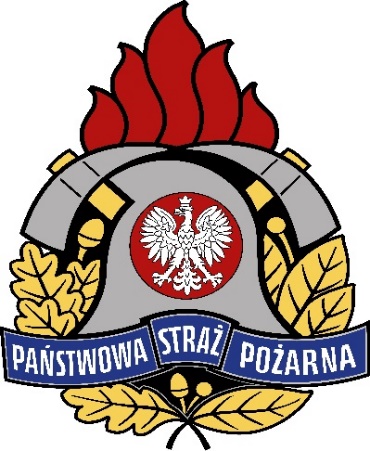 Komenda WojewódzkaPaństwowej Straży Pożarnejw KrakowieU M O W A     Na sprzątanie pomieszczeń   ………………………………………(zadanie …….)KrakówUMOWA DOSTAWY - projektnr WZP.2372.……2024zawarta w dniu ………………….. r. pomiędzy: Skarbem Państwa - Komendą Wojewódzką Państwowej Straży Pożarnej w Krakowie, ul. Zarzecze 106, 30-134 Kraków, NIP 675-00-07-386, zwaną dalej Zamawiającym, reprezentowaną przez:………………………………………………………………………………………a Firmą …………………………………………………….…………..ul .………………….., …………………, NIP ………………….., REGON ……………….., KRS ………………… zwaną dalej Wykonawcą, reprezentowaną przez: ……………………………………………………………………………………..W wyniku wyboru przez ZAMAWIAJĄCEGO oferty WYKONAWCY w postępowaniu o udzielenie zamówienia publicznego w trybie podstawowym z możliwością negocjacji oferty, zgodnie z ustawą z dnia 11 września 2019 r. Prawo zamówień publicznych (t.j. Dz. U. z 2023 r. poz. 1605 z późń. zm.), zawiera się umowę o następującej  treści:§ 1Zamawiający zleca, a Wykonawca przyjmuje do realizacji wykonanie usługi sprzątania ……………………………. przy ………………….., zgodnie z wymogami określonymi w SWZ nr WZP.2370.44.4.2023.RT oraz ofertą Wykonawcy z dnia …………………..r. stanowiącymi integralną część niniejszej umowy.Wykonawca zobowiązany jest uwzględnić w toku realizacji zadania zmiany wynikające z potrzeb Zamawiającego, nie rodzące skutków finansowych. § 2Koszt całkowity usługi wyniesie brutto ………………. zł (słownie: …………..…….). Koszt całkowity usługi miesięcznie wyniesie netto ………………. zł (słownie: …….).Koszt całkowity usługi miesięcznie wyniesie brutto …………….. zł (słownie: ……..).Wykonawca będzie wystawiał faktury na koniec każdego miesiąca.Płatność odbędzie się przelewem na wskazany w fakturze rachunek bankowy, w terminie 30 dni od daty prawidłowo wystawionej faktury (w tym ustrukturyzowanej faktury elektronicznej, o której mowa w ustawie z dnia 9 listopada 2018 r. o elektronicznym fakturowaniu w zamówieniach publicznych, koncesjach na roboty budowlane lub usługi oraz partnerstwie publiczno-prywatnym przesyłanej za pośrednictwem systemu teleinformatycznego). Z zastrzeżeniem, iż faktura musi wpłynąć do Zamawiającego najpóźniej na 21 dni przed upływem terminu płatności.  Datą zapłaty jest data obciążenia konta bankowego Zamawiającego.Cesja wierzytelności Wykonawcy w stosunku do Zamawiającego może wystąpić wyłącznie za zgodą Zamawiającego wyrażoną pod rygorem nieważności w formie pisemnej.§ 3Z zastrzeżeniem formy przewidzianej w § 14 Zamawiający dopuszcza możliwość zmiany umowy w zakresie wynagrodzenia Wykonawcy z uwzględnieniem wystąpienia następujących okoliczności:Zmiana przepisów prawa dotyczących:stawki podatku od towarów i usług oraz podatku akcyzowego,wysokości minimalnego wynagrodzenia za pracę albo wysokości minimalnej stawki godzinowej, ustalanych na podstawie ustawy z dnia 10 października 2002 r. o minimalnym wynagradzaniu za pracę,zasad podlegania ubezpieczeniom społecznym lub ubezpieczeniu zdrowotnemu  lub wysokości stawki składki na ubezpieczenie społeczne lub zdrowotne,zasad gromadzenia i wysokości wpłat do pracowniczych planów kapitałowych, o których mowa w ustawie z dnia 4 października 2018 r. o pracowniczych planach kapitałowych,jeżeli zmiany te będą miały wpływ na koszty wykonania zamówienia przez Wykonawcę.Średnia arytmetyczna zmiany cen towarów i usług konsumpcyjnych wg wskaźnika GUS w okresie 6 miesięcy  poprzedzających termin złożenia wniosku o waloryzację umowy wyniesie co najmniej 5%. przez Wykonawcę  waloryzację, data liczona od dnia podpisania umowy. Waloryzacja wynagrodzenia może zostać przeprowadzona nie wcześniej niż po upływie 6 pełnych miesięcy realizacji umowy.Waloryzacja wynagrodzenia może zostać przeprowadzona wyłącznie w sytuacji gdy Wykonawca lub Zamawiający dowiodą, że zmiana opisana w ust. 1 i 2 mają wpływ na koszt realizacji umowy.§ 4Wykonawca zobowiązuje się:Przekazać Zamawiającemu przed przystąpieniem do wykonania zamówienia - pełny wykaz osób, które będą uczestniczyły w wykonywaniu usługi sprzątania, z podaniem imion, nazwisk, zatrudnionych w pełnym wymiarze czasu pracy, na okres nie krótszy niż czas trwania umowy, na podstawie umów o pracę w rozumieniu przepisów ustawy z dnia 26 czerwca 1974 r. Kodeks pracy.Dokonywać niezwłocznej aktualizacji danych zawartych w wykazie osób. Na każde wezwanie Zamawiającego w terminie 14 dni od otrzymania takiego wezwania do przedłożenia Zamawiającemu, w celu potwierdzenia spełnienia warunku, o którym mowa ust. 1 oświadczenia o zatrudnieniu na podstawie umów o pracę osób wykonujących usługę sprzątania w KW PSP w Krakowie. Oświadczenie to powinno zawierać w szczególności: dokładne określenie podmiotu składającego oświadczenie, datę złożenia oświadczenia, dane osób niezbędne do weryfikacji zatrudnienia na podstawie umowy o pracę (imię i nazwisko zatrudnionego pracownika), datę zawarcia umowy o pracę, rodzaj umowy o pracę i zakres obowiązków pracownika oraz podpis osoby uprawnionej do złożenia oświadczenia w imieniu Wykonawcy lub Podwykonawcy. W przypadku uzasadnionych wątpliwości co do przestrzegania prawa pracy przez Wykonawcę, Zamawiający może zwrócić się o przeprowadzenie kontroli przez Państwową Inspekcję Pracy.Przestrzegania przepisów BHP i przepisów przeciwpożarowych podczas świadczenia usługi. Wykonawca przed rozpoczęciem wykonywania przedmiotu umowy zobowiązuje się do przeszkolenia swoich pracowników.Zapewnienia pracownikom świadczącym usługę sprzątania odzieży ochronnej, odzieży roboczej i środków ochrony osobistej zgodnie z przepisami i zasadami BHP. Wykonywać przedmiot umowy przy użyciu własnych: środków czystości i środków higienicznych oraz narzędzi  i urządzeń technicznych.§ 5Wykonawca ustanawia koordynatora przedmiotu zamówienia w osobie ……………… tel. ………………….., email ………………,  bezpośrednio odpowiedzialnego za realizację zamówienia, upoważnionego do kontaktów z Zamawiającym i do podejmowania wiążących decyzji z zakresu przedmiotu zamówienia.Zamawiający wskazuje osobę odpowiedzialną za kontakt z Wykonawcą ……………….,. tel…………….., email ……………………………...W przypadku nieobecności koordynatora Wykonawca obowiązany jest niezwłocznie wskazać Zamawiającemu osobę, która zastępuje koordynatora.W przypadku nieobecności osoby, o której mowa w ust. 2. jej obowiązki przejmuje osoba ją zastępująca. Koordynator zobowiązany jest do: stawiania się fizycznie w siedzibie Zamawiającego w godzinach pracy Zamawiającego (7:30 – 15:00) nie rzadziej niż raz na dwa tygodnie oraz na każde uzasadnione wezwanie pracownika Zamawiającego, o którym mowa w ust. 2.  § 6Zamawiający zobowiązuje się dopilnować, aby firmy wykonujące remonty oddawały pomieszczenia w stanie ogólnej czystości, oraz aby w czasie prowadzenia prac remontowych zostały użyte odpowiednie zabezpieczenia, chroniące pozostałe części obiektu przed zabrudzeniem. W przeciwnym razie Wykonawca przedstawi Zamawiającemu ofertę cenową na doczyszczenie poremontowe.§ 7Pracownikom Wykonawcy zabroniony jest wgląd we wszelkiego rodzaju dokumenty, pisma i akta Zamawiającego W przypadku naruszenia powyższego zakazu Wykonawca na wniosek Zamawiającego zobowiązuje się przenieść winnego pracownika do prac poza obiektem Zamawiającego. Niezależnie od powyższego Wykonawca zobowiązany jest do poniesienia skutków ewentualnych szkód wynikłych z naruszenia niniejszego zakazu.  Pracownikom Wykonawcy zabronione jest korzystanie z urządzeń biurowych 
i wyposażenia pomieszczeń Zamawiającego. W przypadku naruszenia powyższego zakazu Wykonawca na wniosek Zamawiającego zobowiązuje się przenieść winnego pracownika do prac poza obiektem Zamawiającego. Niezależnie od powyższego Wykonawca obowiązany jest ponieść koszty niedozwolonego użycia. Pracownicy Wykonawcy zobowiązani są do informowania na bieżąco upoważnioną osobę ze strony Zamawiającego o wszelkich spostrzeżonych uszkodzeniach w pomieszczeniach oraz sprzęcie i wyposażeniu obiektu Zamawiającego.§ 8Zamawiający wyraża zgodę na bezpłatne korzystanie z wody i elektryczności oraz 
z pomieszczenia na środki czystości przez pracowników Wykonawcy.§ 9Wykonawca przez cały czas realizacji umowy obowiązany jest posiadać ubezpieczenie od odpowiedzialności cywilnej w tytułu prowadzonej działalności gospodarczej na kwotę nie niższą niż ………………………. PLN.Wykonawca ponosi odpowiedzialność za zatrudnionych przez siebie pracowników w związku z wykonywaniem przez nich prac zgodnie z niniejsza umową, i w razie wyrządzenia przez nich szkody związanej z realizowaną usługą zobowiązuje się do jej naprawienia.Wykonawca ponosi pełną odpowiedzialność za szkody i następstwa nieszczęśliwych wypadków dotyczące pracowników świadczących usługi i osób trzecich, wynikające bezpośrednio z wykonywanych usług.W przypadku uszkodzenia, zniszczenia, zaginięcia mienia znajdującego się w pomieszczeniach, każda ze stron winna niezwłocznie zawiadomić drugą stronę celem sporządzenia odpowiednich protokołów stwierdzających rodzaj i wysokość zaistniałych szkód.Wykonawca nie ponosi odpowiedzialności za mienie osobiste, takie jak: pieniądze biżuteria, aparaty fotograficzne, itp. pozostawione przez pracowników Zamawiającego w pomieszczeniach przez nich użytkowanych (za wyjątkiem przypadków, w których pracownikom Wykonawcy można będzie udowodnić winę za ich zaginięcie).Zamawiający zastrzega sobie możliwość codziennej oceny i okresowej kontroli usługi będącej przedmiotem niniejszej umowy. Na wniosek Zamawiającego Wykonawca zobowiązany jest zastąpić osobę wykonującą usługi sprzątania inną osobą. Złożony przez Zamawiającego wniosek nie wymaga uzasadnienia.§ 10Umowa niniejsza zawarta jest na czas określony od dnia ………. r. do dnia ………….Stronom przysługuje prawo wypowiedzenia umowy z zachowaniem miesięcznego okresu wypowiedzenia.Zamawiający może wypowiedzieć umowę bez konieczności zachowania terminu wypowiedzenia w przypadku:zaprzestania przez Wykonawcę wykonywania obowiązków określonych w niniejszej umowie,powtarzających się nieprawidłowości i uchybień, po 3 krotnym pisemnym wezwaniu Wykonawcy do usunięcia stwierdzonych uchybień. Wezwanie może zostać złożone koordynatorowi lub bezpośrednio Wykonawcy mailem na adres …………………..§ 11Zamawiający zastrzega sobie prawo naliczania kar umownych w następujących przypadkach: w wysokości 0,05%  wartości brutto określonej w § 2 ust. 3 niniejszej umowy – za każdy rozpoczęty dzień zwłoki w wykonaniu czynności mycia okien w całych obiektach KW PSP w Krakowie (wiosna do 15 maja / jesień do 15 października); jednakże nie więcej niż 20% ceny brutto oferty określonej w § 2 ust. 1 niniejszej umowy, na podstawie noty obciążeniowej wystawionej przez Zamawiającego na kwotę zgodną z warunkami niniejszej umowy. w wysokości 20 % wartości brutto określonej w § 2 ust. 1 niniejszej umowy – w przypadku wypowiedzenia umowy przez Zamawiającego z przyczyn leżących po stronie Wykonawcy,w wysokości 0,05 %  wartości brutto określonej w § 2 ust. 3 niniejszej umowy - za każdy rozpoczęty dzień zwłoki w przypadku przekroczenia 14 dniowego terminu przedłożenia Zamawiającemu oświadczenia Wykonawcy o zatrudnieniu na podstawie umowy o pracę osób wykonujących czynności, których dotyczy wezwanie Zamawiającego, jednakże nie więcej niż 20% ceny brutto oferty określonej w § 2 ust. 1 niniejszej umowy, na podstawie noty obciążeniowej wystawionej przez Zamawiającego na kwotę zgodną z warunkami niniejszej umowy.w wysokości 1.000,00 zł z tytułu niespełnienia przez Wykonawcę wymogu zatrudnienia na podstawie umowy o pracę osób wykonujących usługę sprzątania za każdy stwierdzony taki przypadek; niezłożenie przez Wykonawcę w wyznaczonym przez Zamawiającego terminie żądanych przez Zamawiającego dowodów w celu potwierdzenia spełnienia przez Wykonawcę wymogu zatrudnienia na podstawie umowy o pracę traktowane będzie jako niespełnienie przez Wykonawcę wymogu zatrudnienia na podstawie umowy o pracę, jednakże nie więcej niż 20% ceny brutto oferty określonej w § 2 ust. 1 niniejszej umowy, na podstawie noty obciążeniowej wystawionej przez Zamawiającego na kwotę zgodną z warunkami niniejszej umowy.w wysokości 0,1 %  wartości brutto określonej w § 2 ust. 3 niniejszej umowy – w przypadku braku możliwości kontaktu z wyznaczonym przez Wykonawcę koordynatorem, jeżeli taka sytuacja miała miejsce co najmniej trzykrotnie w przeciągu dwóch tygodni, jednakże nie więcej niż 20% ceny brutto oferty określonej w § 2 ust. 1 niniejszej umowy, na podstawie noty obciążeniowej wystawionej przez Zamawiającego na kwotę zgodną z warunkami niniejszej umowy,w wysokości 1.000,00 zł – w przypadku braku przeprowadzenia kontroli wewnętrznej przez koordynatora potwierdzonej udostępnionym Zamawiającemu protokołem,  za każdy taki stwierdzony przypadek, jednakże nie więcej niż 20% ceny brutto oferty określonej w § 2 ust. 1 niniejszej umowy, na podstawie noty obciążeniowej wystawionej przez Zamawiającego na kwotę zgodną z warunkami niniejszej umowy (w przypadku gdy Wykonawca zadeklarował w ofercie taką kontrolę)*Łączna wysokość naliczonych kar umownych, których Zamawiający może dochodzić od Wykonawcy, ze wszystkich tytułów nie może być większa niż 20% wynagrodzenia brutto, o którym mowa w § 2 ust. 1 niniejszej umowy.Podstawą naliczenia kary umownej będzie protokół z kontroli usługi sprzątania przeprowadzonej przez przedstawiciela Zamawiającego i koordynatora Wykonawcy. Koordynator Wykonawcy jest zobowiązany w terminie wyznaczonym przez Zamawiającego przybyć na obiekt po powiadomieniu przez przedstawiciela Zamawiającego o wystąpieniu nieprawidłowości w wykonywaniu usługi stanowiącej przedmiot umowy. Nieprzybycie koordynatora Wykonawcy będzie traktowane jako zgoda na naliczenie kar umownych, o których mowa w niniejszym paragrafie. Niezależnie od kar wymienionych w ust 1. Wykonawca obowiązany jest usuwać stwierdzone uchybienia na własny koszt. W przypadku, gdy wysokość poniesionej szkody przewyższa wysokość kar zastrzeżonych w umowie Zamawiający może żądać odszkodowania na zasadach ogólnych w wysokości odpowiadającej poniesionej szkodzie w pełnej wysokości.Jeżeli Zamawiający opóźni termin dokonania zapłaty za fakturę, zapłaci Wykonawcy odsetki ustawowe od kwot niezapłaconych w terminie za każdy rozpoczęty dzień opóźnienia, na podstawie noty obciążającej wystawionej przez Wykonawcę na kwotę zgodną z warunkami niniejszej umowy.§ 12Zamawiający przewiduje możliwość wznowienia zamówienia, t.j. zlecenie Wykonawcy wykonania po raz kolejny tych samych usług, które stanowią przedmiot umowy.Wznowienie zamówienia będzie polegało na świadczeniu przez Wykonawcę usługi sprzątania opisanej w SWZ w okresie 11 miesięcy, począwszy od dnia następnego po dniu zakończenia zamówienia podstawowego, po złożeniu przez Zamawiającego oświadczenia o wznowieniu. Wznowienie może nastąpić poprzez złożenie przez Zamawiającego Wykonawcy jednostronnego oświadczenia - zamówienia w formie pisemnej i nie będzie wymagać zmiany umowy. Wykonawca, po otrzymaniu oświadczenia o wznowieniu nie może odmówić realizacji wznowienia. Odmowa będzie traktowana jako niewywiązanie się Wykonawcy z zobowiązań umownych i skutkować będzie odstąpieniem od umowy z winy Wykonawcy. Mają zastosowanie zapisy § 11 ust. 1 pkt 2) niniejszej umowy. Wznowione zamówienie będzie wykonywane na warunkach określonych w zawartej umowie dla zamówienia podstawowego, (t.j. dla usług świadczonych przez Wykonawcę w okresie 11 miesięcy), w tym tych dotyczących wynagrodzenia, z uwzględnieniem zapisów umowy o waloryzacji wynagrodzenia oraz innych dopuszczalnych zmian umowy.Oświadczenie o wznowieniu zamówienia może zostać złożone przez Zamawiającego do upływu terminu realizacji zamówienia podstawowego. Zamówienie realizowane w ramach wznowienia jest jednostronnym uprawnieniem Zamawiającego; nieskorzystanie przez zamawiającego ze wznowienia zamówienia nie może rodzić po stronie Wykonawcy żadnych roszczeń́ w stosunku do Zamawiającego§ 13Strony umowy zgodnie oświadczają, że w przypadku powstania sporu na tle realizacji niniejszej umowy poddają się rozstrzygnięciu sporu przez polski sąd właściwy dla siedziby Zamawiającego.  W sprawach nie objętych umową będą miały zastosowanie odpowiednie przepisy ustawy z dnia 23 kwietnia 1964 r. Kodeks cywilny oraz inne obowiązujące przepisy prawa polskiego odnoszące się do przedmiotu umowy.§ 14Zmiana umowy wymaga formy pisemnej pod rygorem nieważności i sporządzona będzie w formie aneksu.Załączniki do umowy stanowią integralną część umowy.Za datę umowy przyjmuje się datę złożenia na nim ostatniego podpisu.			Zamawiający						Wykonawca		..............................................				...............................................Załącznik nr 4OŚWIADCZENIE WYKONAWCYskładane na podstawie art. 125 ust. 1 ustawy z dnia 11 września 2019 roku Prawo zamówień publicznych (t. j. Dz. U. z 2023 roku, poz. 1605 z późń. zm., dalej „ustawa Pzp”)dotyczące przesłanek wykluczenia z postępowania oraz spełnienia warunków udziału w postępowaniuNazwa Wykonawcy........................................................................................................Adres: ............................................................................................................................W związku z ubieganiem się o udzielenie zamówienia publicznego w postępowaniu prowadzonym w trybie podstawowym z możliwością negocjacji na:sprzątanie budynków Komendy Wojewódzkiej Państwowej Straży Pożarnej w Krakowie OŚWIADCZAM, że:Nie podlegam wykluczeniu z postępowania na podstawie art. 108 ust. 1 ustawy Pzp.*Nie podlegam wykluczeniu z postępowania na podstawie art. 109 ust. 1 pkt 1), 4), 7) – 10) ustawy PZP.*W stosunku do mnie zachodzą podstawy wykluczenia z postępowania, o których mowa w art. …………. ustawy PZP (podać mającą zastosowanie podstawę wykluczenia)*.
Jednocześnie oświadczam, że w związku z ww. okolicznością, na podstawie art. 110 ust. 2 ustawy PZP Wykonawca podjął następujące środki naprawcze:…..……………………………………………………………………………………………………………………………..…………………............………………………………………………………………………………………………………………………Spełniam warunki udziału w postępowaniu określone w rozdziale VI SWZ.Aktualną informację w zakresie art. 109 ust.1 pkt 4 ustaw Prawo zamówień publicznych, jeżeli odrębne przepisy wymagają wpisu do rejestru lub ewidencji, w celu potwierdzenia braku podstaw wykluczenia na podstawie w § 2 ust. 1 pkt. 6 Rozporządzenia Ministra Rozwoju i Technologii z dnia 23 grudnia 2020 r. w sprawie podmiotowych środków dowodowych oraz innych dokumentów lub oświadczeń, jakich może żądać Zamawiający od Wykonawcy zmienionego Rozporządzeniem Ministra Rozwoju i Technologii z dnia 3 sierpnia 2023 r. zmieniające rozporządzenie w sprawie podmiotowych środków dowodowych oraz innych dokumentów lub oświadczeń, jakich może żądać Zamawiający od Wykonawcy można pobrać ze strony internetowej Krajowego Rejestru Sądowego lub z Centralnej Ewidencji i Informacji o Działalności Gospodarczej. Dane umożliwiające dostęp do ww. dokumentów: Nr KRS………………………………………………………………………………….NIP ……………………………………………………………………………………..REGON ………………………………………………………………………………..*Niepotrzebne skreślićZałącznik nr 5OŚWIADCZENIE PODWYKONAWCYskładane na podstawie art. 125 ust. 1 ustawy z dnia 11 września 2019 roku Prawo zamówień publicznych (t. j. Dz. U. z 2023 roku, poz. 1605 z późń. zm., dalej „ustawa Pzp”)dotyczące przesłanek wykluczenia z postępowania oraz spełnienia warunków udziału w postępowaniuNazwa Wykonawcy........................................................................................................Adres: ............................................................................................................................W związku z ubieganiem się o udzielenie zamówienia publicznego w postępowaniu prowadzonym w trybie podstawowym z możliwością negocjacji na:sprzątanie budynków Komendy Wojewódzkiej Państwowej Straży Pożarnej w Krakowie OŚWIADCZAM, że:Nie podlegam wykluczeniu z postępowania na podstawie art. 108 ust. 1 ustawy Pzp.*Nie podlegam wykluczeniu z postępowania na podstawie art. 109 ust. 1 pkt 1), 4), 7) – 10) ustawy PZP.*W stosunku do mnie zachodzą podstawy wykluczenia z postępowania, o których mowa w art. …………. ustawy PZP (podać mającą zastosowanie podstawę wykluczenia)*.
Jednocześnie oświadczam, że w związku z ww. okolicznością, na podstawie art. 110 ust. 2 ustawy PZP Wykonawca podjął następujące środki naprawcze:…..……………………………………………………………………………………………………………………………..…………………............………………………………………………………………………………………………………………………Spełniam warunki udziału w postępowaniu określone w rozdziale VI SWZ.Aktualną informację w zakresie art. 109 ust.1 pkt 4 ustaw Prawo zamówień publicznych, jeżeli odrębne przepisy wymagają wpisu do rejestru lub ewidencji, w celu potwierdzenia braku podstaw wykluczenia na podstawie w § 2 ust. 1 pkt. 6 Rozporządzenia Ministra Rozwoju i Technologii z dnia 23 grudnia 2020 r. w sprawie podmiotowych środków dowodowych oraz innych dokumentów lub oświadczeń, jakich może żądać Zamawiający od Wykonawcy zmienionego Rozporządzeniem Ministra Rozwoju i Technologii z dnia 3 sierpnia 2023 r. zmieniające rozporządzenie w sprawie podmiotowych środków dowodowych oraz innych dokumentów lub oświadczeń, jakich może żądać Zamawiający od Wykonawcy można pobrać ze strony internetowej Krajowego Rejestru Sądowego lub z Centralnej Ewidencji i Informacji o Działalności Gospodarczej. Dane umożliwiające dostęp do ww. dokumentów: Nr KRS………………………………………………………………………………….NIP ……………………………………………………………………………………..REGON ………………………………………………………………………………..*Niepotrzebne skreślićZałącznik nr 6Oświadczenie Wykonawcy / Podwykonawcydotyczące braku podstaw do wykluczenia z postępowanianana podstawie art. 7 ust. 1 ustawy z dnia 13 kwietnia 2022 r. o szczególnych rozwiązaniach w zakresie przeciwdziałania wspieraniu agresji na Ukrainę oraz służących ochronie bezpieczeństwa narodowego (Dz.U. z 2022 r. poz. 835)w postępowaniu zmierzającym do udzielenia zamówienia publicznego na:sprzątanie budynków Komendy Wojewódzkiej Państwowej Straży Pożarnej w Krakowie Wykonawca:…………………………………………………………………………………………………(pełna nazwa/firma/nazwisko, adres)reprezentowany przez:…………………………………………………………………………………………………(imię, nazwisko, stanowisko/podstawa do reprezentacji)Z pełną świadomością konsekwencji wprowadzenia Zamawiającego w błąd oświadczam, że nie podlegam wykluczeniu z postępowania na podstawie art. 7 ust. 1 ustawy z dnia 13 kwietnia 2022 r. o szczególnych rozwiązaniach w zakresie przeciwdziałania wspieraniu agresji na Ukrainę oraz służących ochronie bezpieczeństwa narodowego (Dz.U. z 2022 r. poz. 835).Załącznik nr 7Informacja o przynależności do tej samej grupy kapitałowej w rozumieniu ustawy z dnia 16 lutego 2007 r. o ochronie konkurencji i konsumentów o której mowa w art. 85 ust. 1 ustawy Prawo zamówień publicznych Nazwa Wykonawcy........................................................................................................Adres: ............................................................................................................................Przystępując do udziału w postępowaniu o zamówienie publiczne na: sprzątanie budynków Komendy Wojewódzkiej Państwowej Straży Pożarnej w Krakowie w trybie  podstawowym z możliwością negocjacji oświadczam,  że podmiot który reprezentuję należy/nie należy* do tej samej grupy kapitałowej w rozumieniu ustawy z dnia 16 lutego 2007 r. o ochronie konkurencji i konsumentów z innymi Wykonawcami biorącymi udział w postępowaniu.Oświadczam, że w przypadku przynależenia do tej samej grupy kapitałowej, powiązania z innym Wykonawcą nie prowadzą do zakłócenia konkurencji w przedmiotowym postępowaniu oraz, że złożone oferty zostały przygotowane niezależnie od siebie.   Przedstawiam w załączeniu następujące dowody, że powiązania z Wykonawcą (nazwa adres)………………………………………………….... nie prowadzą do zakłócenia konkurencji w postępowaniu o udzielenie zamówienia.UWAGA!Jeśli zachodzą przesłanki określone w art. 108 ust. 1 pkt 5 lub 6 Wykonawca podlega wykluczeniu.*) niepotrzebne skreślićZałącznik nr 8WYKAZ ZREALIZOWANYCH USŁUGNazwa Wykonawcy........................................................................................................Adres: ............................................................................................................................Załącznik nr 9OŚWIADCZENIE O UDOSTĘPNIENIU ZASOSÓBNazwa Podmiotu udostępniającego zasoby ...............................................................................Adres: .......................................................................................................................................W postępowaniu o udzielenie zamówienia publicznego na:sprzątanie budynków Komendy Wojewódzkiej Państwowej Straży Pożarnej w Krakowiezobowiązuję się do udostępnienia następujących zasobów na zasadach określonych art. 118 ustawy Pzp:……………………………………………………………………………………………………………………………………………………………………………………………………(zakres dostępnych Wykonawcy zasobów podmiotu udostępniającego zasoby  – co zostaje konkretnie udostępnione np. osoba, środki finansowe itp.)……………………………………………………………………………………………………………………………………………………………………………………………………(sposób i okres udostępnienia Wykonawcy i wykorzystania przez niego zasobów podmiotu udostępniającego te zasoby przy wykonywaniu zamówienia - podać konkretnie np. czy została zawarta umowa o współpracy i na jaki czas )……………………………………………………………………………………………………………………………………………………………………………………………………(czy i w jakim zakresie podmiot udostepniający zasoby, na zdolnościach, którego Wykonawca polega w odniesieniu do warunków udziału w postępowaniu dotyczących wykształcenia, kwalifikacji zawodowych lub doświadczenia, zrealizuje roboty budowlane lub usługi, których wskazane zdolności dotyczą – podać konkretnie np. kto i jaki zakres zrealizuje )Data:.................................Załącznik nr 11WYKAZ OSÓB SKIEROWANYCH DO REALIZACJI ZAMÓWIENIA na potwierdzenie spełnienia warunku udziału w postepowaniu na sprzątanie budynków Komendy Wojewódzkiej Państwowej Straży Pożarnej w KrakowieNazwa Wykonawcy........................................................................................................Adres: ............................................................................................................................ZadanieWartość netto za 1 miesiącStawka VATWartość brutto za 1 miesiącWartość brutto usługi(wartość całej usługi za 11 miesięcy)Zadanie ASprzątanie budynków KW PSP w KrakowieZadanie BSprzątanie budynków Wojewódzkiego Szkolenia KW PSP w KrakowieRodzaj powierzonej części zamówieniaNazwa i adres podwykonawcyRodzaj i przedmiot zrealizowanych usług(rodzaj, wielkość powierzchni)Wartość w PLN(brutto)Data i miejsce wykonania(czas trwania umowy)Przedmiot na rzecz którego zrealizowano zamówienie(firma, adres)Lp.Imię i nazwiskoZakres wykonywanych czynności DoświadczeniePodstawa do dysponowania osobą